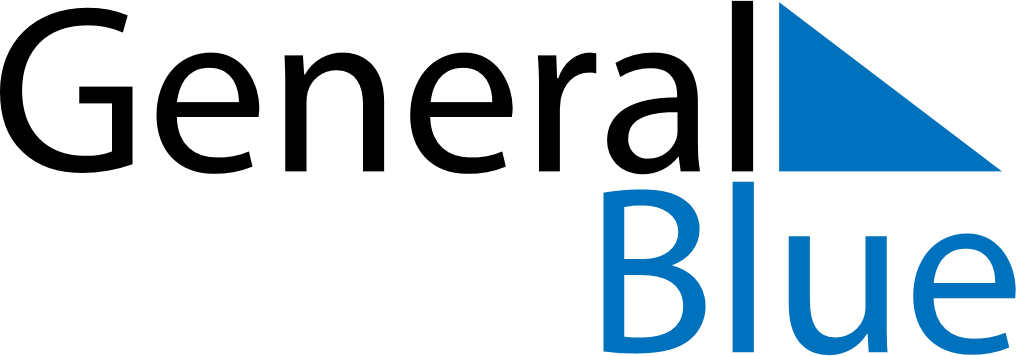 November 2024November 2024November 2024November 2024Antigua and BarbudaAntigua and BarbudaAntigua and BarbudaMondayTuesdayWednesdayThursdayFridaySaturdaySaturdaySunday1223Independence Day4567899101112131415161617181920212223232425262728293030